Scheda di sintesi sulla rilevazione degli OIV o organismi con funzioni analoghe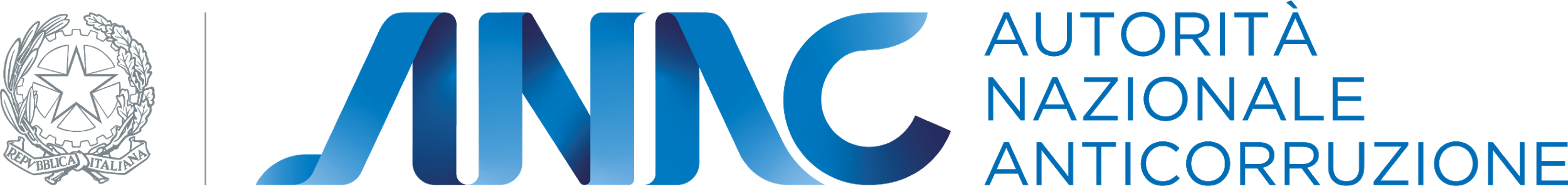 Data di svolgimento della rilevazioneLa rilevazione si è svolta nel mese di maggio 2021: possiamo indicare come data di inizio della rilevazione il 10/05/2021, data nella quale si è iniziato a verificare gli elementi necessari alla rilevazione, mentre si individua come data di fine rilevazione il 31/05/2021.Estensione della rilevazione (nel solo caso di amministrazioni/enti con uffici periferici)Anci Toscana non ha uffici periferici ma solo sedi distaccate, che sono state prese in considerazione, seppur non significative ai fini della presente rilevazione.Procedure e modalità seguite per la rilevazione La rilevazione è stata condotta dal Responsabile della prevenzione della corruzione e della trasparenza, supportato dal personale incaricato della verifica degli adempimenti relativi agli obblighi di pubblicazione.Il personale incaricato ha verificato direttamente sul sito istituzionale la pubblicazione dei dati, nonché la congruità dei formati in cui dati e documenti sono stati pubblicati, approfondendo la correttezza di quanto pubblicato anche attraverso colloqui con i referenti (referenti ad oggi non ancora formalizzati) per la trasmissione e la pubblicazione dei dati. Agli stessi referenti è stata sollecitata la pubblicazione in caso di assenza dei dati richiesti.Aspetti critici riscontrati nel corso della rilevazioneL'unica criticità riscontrata è stata l'individuazione della tipologia di Ente nella quale rientra Anci Toscana, a causa della “atipicità” dell'organizzazione rispetto ad altri soggetti tenuti alla pubblicazione dei dati. La criticità è stata superata interpellando soggetti esperti in materia e condividendo con loro la classificazione di Anci Toscana tra gli Enti pubblici economici, società e enti di diritto privato in controllo pubblico.Anche in considerazione del fatto che Anci Toscana rientra tra le organizzazioni più piccole, e nonostante il rallentamento di alcune attività ordinarie a causa del perdurare dell’emergenza sanitaria, a favore di nuove attività di supporto ai comuni associati, non si ravvisano ulteriori aspetti critici.Si fa inoltre presente che Anci Toscana è attualmente in fase di migrazione dei contenuti della sezione Amministrazione Trasparenza dal sito www.ancitoscana.it/trasparenza al nuovo portale www.ancitoscana.portaletrasparenza.net, interamente dedicato ai contenuti della trasparenza. In questa fase di transizione per la consultazione di alcune tipologie di dati può essere necessario consultare entrambi gli indirizzi segnalati.Eventuale documentazione da allegareNessuna documentazione integrativa